1999 | Flipper – Läbe, Liebi, Rock’n Roll	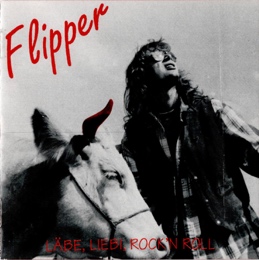 Dr FlipperLäbeDr Änteli BluesS’ CherzliD’ JugendDr Lomisi ChäferDr Stögeli Schue BoogieSo isch sieS’MeitschiMachet Läbe mitenangIg nid!!Steu dir vor…Dr Buure “Rock’nRoll”Alei2005 | Flipper und Band – Morge	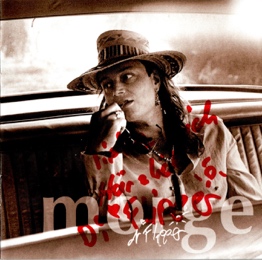 MorgeDi gueti FeeOu I ha zwifletTiger im TankEs süesses LiedSo isch sieWius wichtig ischS’BänkliD’Sunne und dr MondaLämpeSunntig ZobeI wünschti mir2008 | Flipper Schönenberger – Lieblichi & liederlichi Lieder 	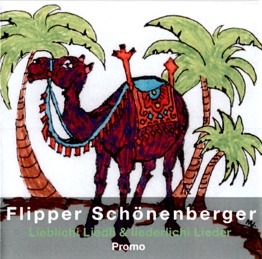 Es vigoletts Kameu [feat. Joana]Es süesses Lied BarfuessTiger im TankPapageie Nällesittich BlusDiddel & DiddelineCoca ColaE Fuer Gummibärli-Rockenroll Dr’ Badi BlusIr Hängematte 2018 Wolfgang Schönenberger – Barfuess 	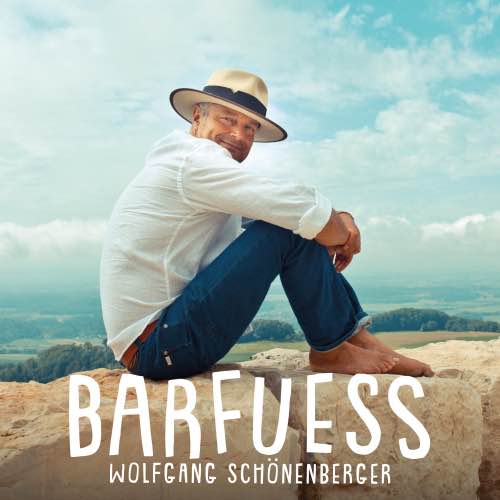 Barfuess (original)Barfuess (Radio)Barfuess (instrumental)2019 Wolfgang Schönenberger – Freu di	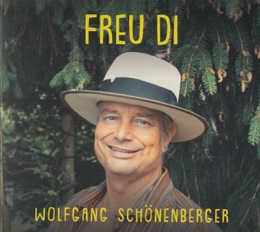 E FuerBadi BluesCoca ColaHängematteRageteFreu diChrüsi müsiSie wachse nocheGrosiMeloneTrampolinMüsli MusBarfuess